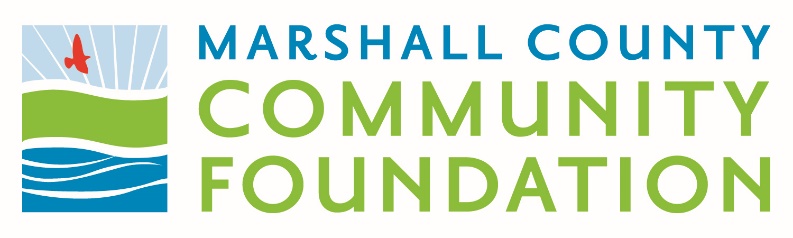 Samuel Elliott Perkins IVMemorial Scholarship  (for students graduating high school in 2021)THE DEADLINE FOR THE APPLICATION FORM ANDALL ATTACHMENTS IS FRIDAY, MARCH 19, 2021.Application must be postmarked by 3/19/21 or be delivered in person to the Marshall County Community Foundation office by close of business on Friday, March 19, 2021 to be considered.Mail or deliver the completed packet to:Marshall County Community Foundation, Inc. 2680 Miller Drive, Suite 120P.O. Box 716Plymouth, IN 46563For further information, call (574) 935-5159 oremail: info@marshallcountycf.org.Please submit typewritten.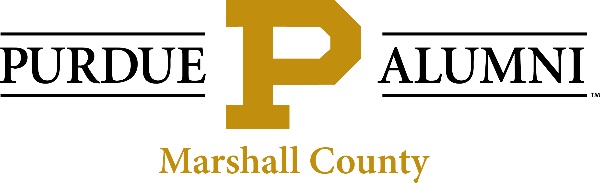 MARSHALL COUNTY COMMUNITY FOUNDATION PURDUE ALUMINI CLUB OF MARSHALL COUNTYSAMUEL ELLIOTT PERKINS IV MEMORIAL SCHOLARSHIPPURPOSEThe Samuel Elliott Perkins IV Memorial Scholarship was created by Mary Perkins in memory of her husband for the purpose of providing scholarships to Marshall County resident students pursuing a degree from Purdue University. THE AWARD (2021/2022 School Year)Approximately $75,000 will be awarded in varying amounts to multiple Marshall County high school graduates and current Purdue students.  The amounts of the scholarships and the number of winners will depend on the number and quality of applicants.  The 2021 scholarship winners will receive a ONE TIME SCHOLARSHIP.  Additional scholarship money will be available in 2021 and beyond. Qualifying students will be encouraged to apply for additional funds following their freshman year at Purdue.ELIGIBILITYThe applicant must be accepted to Purdue University as a full-time student for the fall of 2021 in pursuit of a Purdue Diploma.The applicant must be a permanent resident of Marshall County and a graduate of a Marshall County high school.The applicant must be available for an interview (not all students will be interviewed).SELECTION CRITERIAThe applicant must have a minimum combined SAT score of 1050 for Math and Critical Reading or a minimum ACT score of 24. If SAT scores or ACT scores are not available, your class rank and GPA will be used.The applicant must demonstrate participation in school and extracurricular activities.The applicant must demonstrate involvement in the community through community service.The applicant's transcripts will be reviewed for GPA and class rank (if applicable).Only applications from students enrolling as first year college students will be accepted.APPLICATION PROCEDUREThe applicant must complete or provide the following information to be considered for the Samuel Elliott Perkins IV Memorial Scholarship: Samuel Elliott Perkins IV Scholarship Application Form. Certified High School Transcript with grades through the first semester or second trimester of the senior year.  SAT or ACT score certified by school official. Signed statements and agreements attached to the application form. Final candidates may be asked to appear for an interview.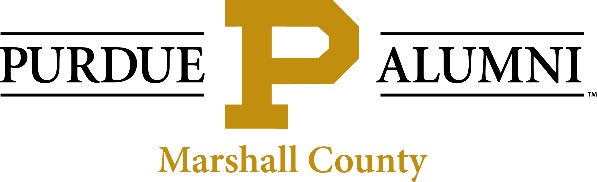 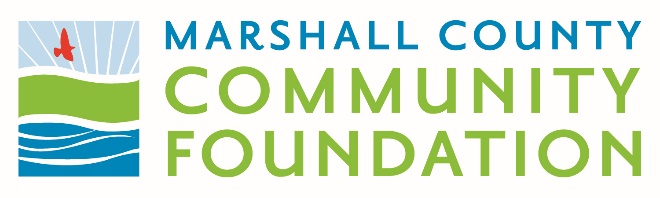 "2021-2022 APPLICATION FORSAMUEL ELLIOTT PERKINS IV MEMORIAL SCHOLARSHIP  	PERSONAL DATA (Please Type)I.  INDIVIDUAL VOLUNTEER SERVICE AND/OR COMMUNITY ACTIVITIES:Please list the service you volunteered for which is not connected with a club or organization. Indicate the approximate date and the total number of hours this service was volunteered. (Nursing home, hospital, Humane Society, phone-a-thon, etc.)II.  WORK EXPERIENCE:  III  SCHOOL ACTIVITIES:Please list all school-sponsored extra-curricular activities for which you have been a member/participant or officer for an entire year or session. SCHOOL ACTIVITIES continuedIV.  LEADERSHIP ROLES & SPECIAL AWARDS:Please list leadership roles you have held or special awards you have received and include a short description.V. PURDUE PRIDE   (Please Type)What led you to apply to Purdue University?  Include your goals for the next four years and what you feel you will contribute by being a Purdue student." In submitting this application, I hereby certify that the information provided is complete and accurate to the best of my knowledge. Falsification of information will result in termination of consideration for this scholarship. (If under 18 years of age, a parent's signature is required.)Applicant's Signature:		Parent's Signature:          Purdue Alumni Club of Marshall County 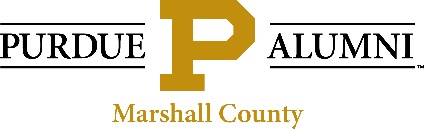 Scholarship Disclosure FormName:  ___________________________________________________________________________Purdue ID Number:  _________________________________________________________________Purdue Email Address:  ______________________________________________________________Please list all scholarship awards payable toward the 2021-2022 School Year in the space below:(Include all local, state, Purdue-specific, and miscellaneous scholarships)I am a 21st Century Scholar.               YES              NOI hereby certify that the information provided is complete and accurate to the best of my knowledge._______________________________________________________         __________________Applicant Signature									DateNAME:  NAME:  NAME:  NAME:  NAME:  NAME:  NAME:  NAME:  NAME:  NAME:  NAME:  ADDRESS: ADDRESS: ADDRESS: ADDRESS: ADDRESS: ADDRESS: ADDRESS: ADDRESS: ADDRESS: ADDRESS: ADDRESS: CITY: CITY: CITY: CITY: CITY: CITY: CITY: STATE: STATE: STATE: ZIP: HOME TELEPHONE: HOME TELEPHONE: HOME TELEPHONE: HOME TELEPHONE: CELL PHONE:CELL PHONE:CELL PHONE:CELL PHONE:CELL PHONE:CELL PHONE:CELL PHONE:E-MAIL:E-MAIL:E-MAIL:E-MAIL:PARENT E-MAIL:PARENT E-MAIL:PARENT E-MAIL:PARENT E-MAIL:PARENT E-MAIL:PARENT E-MAIL:PARENT E-MAIL:DATE OF BIRTH: DATE OF BIRTH: DATE OF BIRTH: DATE OF BIRTH: DATE OF BIRTH: DATE OF BIRTH: DATE OF BIRTH: DATE OF BIRTH: DATE OF BIRTH: DATE OF BIRTH: DATE OF BIRTH: PARENT/GUARDIAN NAMES: PARENT/GUARDIAN NAMES: PARENT/GUARDIAN NAMES: PARENT/GUARDIAN NAMES: PARENT/GUARDIAN NAMES: PARENT/GUARDIAN NAMES: PARENT/GUARDIAN NAMES: PARENT/GUARDIAN NAMES: PARENT/GUARDIAN NAMES: PARENT/GUARDIAN NAMES: PARENT/GUARDIAN NAMES: ADDRESS: ADDRESS: ADDRESS: ADDRESS: ADDRESS: ADDRESS: ADDRESS: ADDRESS: ADDRESS: ADDRESS: ADDRESS: CITY: CITY: CITY: CITY: CITY: CITY: CITY: STATE: STATE: STATE: ZIP: PLACE OF EMPLOYMENT AND OCCUPATION OF PARENTS: PLACE OF EMPLOYMENT AND OCCUPATION OF PARENTS: PLACE OF EMPLOYMENT AND OCCUPATION OF PARENTS: PLACE OF EMPLOYMENT AND OCCUPATION OF PARENTS: PLACE OF EMPLOYMENT AND OCCUPATION OF PARENTS: PLACE OF EMPLOYMENT AND OCCUPATION OF PARENTS: PLACE OF EMPLOYMENT AND OCCUPATION OF PARENTS: PLACE OF EMPLOYMENT AND OCCUPATION OF PARENTS: PLACE OF EMPLOYMENT AND OCCUPATION OF PARENTS: PLACE OF EMPLOYMENT AND OCCUPATION OF PARENTS: PLACE OF EMPLOYMENT AND OCCUPATION OF PARENTS: HIGH SCHOOL NAME: HIGH SCHOOL NAME: HIGH SCHOOL NAME: HIGH SCHOOL NAME: HIGH SCHOOL NAME: HIGH SCHOOL NAME: HIGH SCHOOL NAME: HIGH SCHOOL NAME: HIGH SCHOOL NAME: HIGH SCHOOL NAME: HIGH SCHOOL NAME: SELECTED MAJOR AT PURDUE: SELECTED MAJOR AT PURDUE: SELECTED MAJOR AT PURDUE: SELECTED MAJOR AT PURDUE: SELECTED MAJOR AT PURDUE: SELECTED MAJOR AT PURDUE: SELECTED MAJOR AT PURDUE: SELECTED MAJOR AT PURDUE: SELECTED MAJOR AT PURDUE: SELECTED MAJOR AT PURDUE: SELECTED MAJOR AT PURDUE: CLASS RANK (if applicable): CLASS RANK (if applicable): OFSTUDENTS (Class Size)STUDENTS (Class Size)STUDENTS (Class Size)STUDENTS (Class Size)STUDENTS (Class Size)GRADE POINT AVERAGE (GPA): GRADE POINT AVERAGE (GPA): GRADE POINT AVERAGE (GPA): GRADE POINT AVERAGE (GPA): GRADE POINT AVERAGE (GPA): ON A SCALE OF: ON A SCALE OF: ON A SCALE OF: ON A SCALE OF: ON A SCALE OF: ON A SCALE OF: TEST SCORES:SAT (CR) - SAT (M) - SAT (M) - SAT (M) - SAT (M) - SAT (M) - SAT (M) - TOTAL:TOTAL:ACT (composite) - ACT (composite) - ACT (composite) - ACT (composite) - ACT (composite) - ACT (composite) - ACT (composite) - ACT (composite) - ACT (composite) - ACT (composite) - Service or ActivityDateTotal No. of HoursYearEmployerJob DescriptionTotal Hrs. for YearORGANIZATIONPresident, Captainor EditorPresident, Captainor EditorPresident, Captainor EditorPresident, Captainor EditorOtherOfficerOtherOfficerOtherOfficerOtherOfficerMember/ParticipantMember/ParticipantMember/ParticipantMember/Participant     Grade Level910111291011129101112FINE ARTSFINE ARTSFINE ARTSFINE ARTSFINE ARTSFINE ARTSFINE ARTSFINE ARTSFINE ARTSFINE ARTSFINE ARTSFINE ARTSFINE ARTSJournalism/Newspaper StaffYearbook StaffBandChoirMusicalVariety ShowColor GuardOther (please specify)CLUBSCLUBSCLUBSCLUBSCLUBSCLUBSCLUBSCLUBSCLUBSCLUBSCLUBSCLUBSCLUBSArtFrenchSpanishKeyPepScienceSkiBusinessFuture EducatorsFuture FarmersSpell BowlAcademic TeamICENational Honor SocietyClass OfficerStudent CouncilOther (please specify)ORGANIZATIONPresident, Captainor EditorPresident, Captainor EditorPresident, Captainor EditorPresident, Captainor EditorOtherOfficerOtherOfficerOtherOfficerOtherOfficerMember/ParticipantMember/ParticipantMember/ParticipantMember/Participant     Grade Level910111291011129101112SPORTSSPORTSSPORTSSPORTSSPORTSSPORTSSPORTSSPORTSSPORTSSPORTSSPORTSSPORTSSPORTSBaseballBasketballFootballTennisCheerleadingGolfSoccerSoftballVolleyballSports ManagerIntramural SportsCross CountrySwimmingWrestling     Gymnastics     Track     Other (please specify)MISC.MISC.MISC.MISC.MISC.MISC.MISC.MISC.MISC.MISC.MISC.MISC.MISC.Judging Team Peer Mediator/MentorStudy Buddy/TutorOther (please specify)Leadership Role/AwardDescription – include year(s)Name of ScholarshipAmount